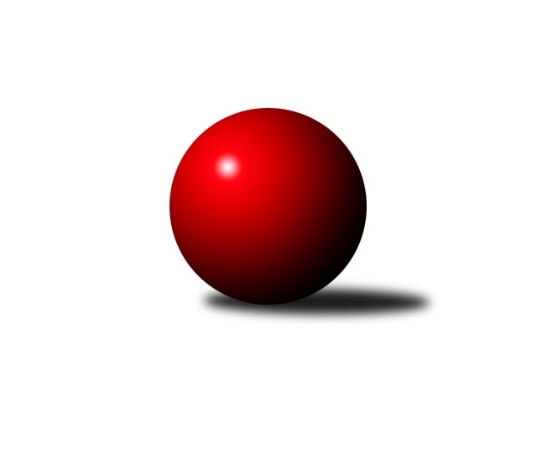 Č.2Ročník 2018/2019	1.3.2019Jihomoravský KP1 - nadstavba 2018/2019Výsledky 2. kolaSouhrnný přehled výsledků:SK Podlužan Prušánky B	- KK Slovan Rosice C	7:1	2753:2560	(10.0:2.0)	1.3.KK Sokol Litenčice 	- TJ Sokol Brno IV	3:5	2534:2651	(4.5:7.5)	1.3.KK Mor.Slávia Brno C	- TJ Sokol Vážany 	5:3	2621:2620	(4.0:8.0)	1.3.KK Blansko B	- KK Vyškov C	6:2	2791:2680	(7.5:4.5)	1.3.Tabulka družstev:	1.	KK Vyškov C	8	6	1	1	42.0 : 22.0 	54.5 : 41.5 	 2695	13	2.	KK Blansko B	8	6	0	2	40.5 : 23.5 	57.5 : 38.5 	 2616	12	3.	TJ Sokol Brno IV	8	6	0	2	38.5 : 25.5 	54.0 : 42.0 	 2617	12	4.	SK Podlužan Prušánky B	8	4	0	4	34.0 : 30.0 	52.0 : 44.0 	 2593	8	5.	KK Mor.Slávia Brno C	8	4	0	4	28.0 : 36.0 	39.0 : 57.0 	 2562	8	6.	KK Sokol Litenčice	8	3	1	4	34.0 : 30.0 	52.5 : 43.5 	 2603	7	7.	KK Slovan Rosice C	8	1	0	7	20.0 : 44.0 	36.5 : 59.5 	 2570	2	8.	TJ Sokol Vážany	8	1	0	7	19.0 : 45.0 	38.0 : 58.0 	 2573	2	 KK Mor.Slávia Brno C	2621	5:3	2620	TJ Sokol Vážany 	Zdeněk Žižlavský	 	 208 	 209 		417 	 0:2 	 437 	 	224 	 213		Radim Kroupa	Jan Polák	 	 237 	 219 		456 	 1:1 	 436 	 	210 	 226		Jozef Kamenišťák	František Kellner	 	 234 	 199 		433 	 0:2 	 449 	 	244 	 205		Petr Sedláček	Miroslav Vyhlídal	 	 225 	 218 		443 	 0:2 	 472 	 	246 	 226		Radek Loubal	David Pospíšil	 	 222 	 210 		432 	 2:0 	 388 	 	184 	 204		Jan Kovář	Jan Bernatík	 	 236 	 204 		440 	 1:1 	 438 	 	215 	 223		Josef Kamenišťákrozhodčí: vedoucí družstevNejlepší výkon utkání: 472 - Radek Loubal3. kolo8.3.2019	pá	17:15	TJ Sokol Vážany  - KK Slovan Rosice C	